October 17, 2016Jim CharronAvion Energy Group LLC1475 Buford Drive Suite 403-186Lawrenceville GA  30043					RE:	Bond Continuation Certificate						Avion Energy Group LLC						Docket Number A-2013-2396660Dear Mr. Charron:Please find under cover of this letter the financial instrument filed on behalf of Avion Energy Group LLC because it is not acceptable.  The Commission requires a supplier to file an original bond, letter of credit, continuation certificate, amendment, or other financial instrument as part of a supplier’s licensing requirements under Section 2809(c) of the Pennsylvania Public Utility Code, including naming the Pennsylvania Public Utility Commission as the beneficiary or obligee of the security instrument along with all other required information on the document. The enclosed Continuation Certificate does not name “Pennsylvania Public Utility Commission” as the Obligee.  Please file the corrected, originally signed and sealed security instrument with my office within 20 days of the date of this letter, preferably by overnight delivery.  Sincerely,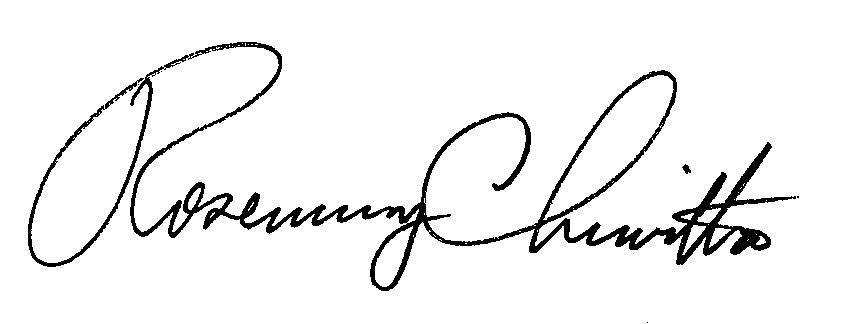 Rosemary ChiavettaSecretary of the CommissionEnclosuresRC:alw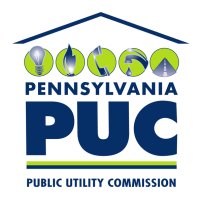  PUBLIC UTILITY COMMISSION400 North Street, Keystone Building, Second FloorHarrisburg, Pennsylvania  17120IN REPLY PLEASE REFER TO OUR 